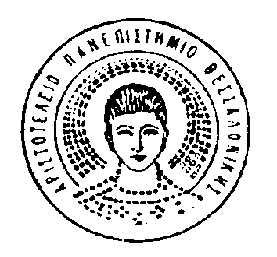 ΕΛΛΗΝΙΚΗ ΔΗΜΟΚΡΑΤΙΑΑΡΙΣΤΟΤΕΛΕΙΟΠΑΝΕΠΙΣΤΗΜΙΟ ΘΕΣΣΑΛΟΝΙΚΗΣΠΡΥΤΑΝΕΙΑΕΠΙΤΡΟΠΗ ΕΙΣΙΤΗΡΙΩΝ ΕΞΕΤΑΣΕΩΝΤΜΗΜΑΤΟΣ ΕΙΚΑΣΤΙΚΩΝ ΚΑΙ ΕΦΑΡΜΟΣΜΕΝΩΝΤΕΧΝΩΝ                                                          ΣΥΓΚΛΗΤΟΣ (αριθμός συνεδρίασης   2985/12 και 13-4-2018   )ΑΝΑΚΟΙΝΩΣΗ - ΠΡΟΣΚΛΗΣΗ    Μετά από απόφαση της Συγκλήτου στη συνεδρίασή της  με αριθμό 2985/12 και 13-4-2018   και  σύμφωνα με τις διατάξεις  της Υπουργικής Απόφασης με αριθμό Φ.151/116946/Β6/2-11-2011, (ΦΕΚ 2438/τ. Β΄/2-11-2011), καλούνται όσοι έχουν ιδιαίτερη καλλιτεχνική προδιάθεση και ενδιαφέρονται να λάβουν μέρος στην διαδικασία επιλογής υποψηφίων για την συμμετοχή τους στις εισιτήριες εξετάσεις του Τμήματος Εικαστικών και Εφαρμοσμένων Τεχνών, της Σχολής Καλών Τεχνών, του Α.Π.Θ. , να υποβάλλουν από 01 - 10 Ιουνίου 2018, τα δικαιολογητικά τους, στα γραφεία του Τμήματος στην οδό Ικονίου 1 στη Σταυρούπολη , Θεσσαλονίκης. Απαραίτητα δικαιολογητικά:1.Έντυπη αίτηση, η οποία χορηγείται από τη Γραμματεία2.Τίτλος σπουδών ή αποδεικτικό απόλυσης  (οι υποψήφιοι πρέπει να είναι κάτοχοι απολυτηρίου τριταξίου γυμνασίου ή ενδεικτικού προαγωγής από αντίστοιχη τάξη εξαταξίου ή επταταξίου ή οκταταξίου γυμνασίου ή ισοτίμου τίτλου σχολείου μέσης εκπαίδευσης του εσωτερικού ή εξωτερικού). Όσοι από τους υποψήφιους κατέχουν τίτλο μέσης εκπαίδευσης αλλοδαπής, οφείλουν να προσκομίσουν:α)  επικυρωμένο αντίγραφο τον τίτλο της απόλυσής τους μεταφρασμένο από την ελληνική διπλωματική αρχή στο εξωτερικό ή από τη μεταφραστική υπηρεσία του Υπουργείου Εξωτερικών της Ελλάδας. Επίσης γίνονται δεκτές μεταφράσεις που γίνονται από δικηγόρο που έχει το δικαίωμα μετάφρασης σύμφωνα με τις διατάξεις του άρθρου 36, παρ. 2γ, του Ν.4194/2013.Β)Βεβαίωση της αρμόδιας εκπαιδευτικής ή διπλωματικής αρχής της οικείας χώρας από την οποία να προκύπτει ότι ο τίτλος δευτεροβάθμιας εκπαίδευσης που κατέχουν τους παρέχει τη δυνατότητα εισαγωγής στην τριτοβάθμια εκπαίδευση της χώρας αυτής.Κατά την υποβολή των δικαιολογητικών απαραίτητη είναι η επίδειξη από τον υποψήφιο της ταυτότητάς του ή του διαβατηρίου του (VISA) ή της άδειας παραμονής του αν διαμένει στην Ελλάδα.3.Φάκελος με καλλιτεχνική εργασία.4.Αστυνομική  ταυτότητα.Υπενθυμίζεται ότι μόνο μετά από θετική κρίση της αρμόδια Επιτροπής Εισιτηρίων Εξετάσεων για το έργο τους, θα μπορέσουν οι υποψήφιοι της παραπάνω κατηγορίας να λάβουν μέρος στις εισιτήριες εξετάσεις του Τμήματος Εικαστικών και Εφαρμοσμένων Τεχνών του έτους 2018.                                              Η Επιτροπή Εισιτηρίων Εξετάσεων ΕΛΛΗΝΙΚΗ ΔΗΜΟΚΡΑΤΙΑΑΡΙΣΤΟΤΕΛΕΙΟΠΑΝΕΠΙΣΤΗΜΙΟ ΘΕΣΣΑΛΟΝΙΚΗΣΠΡΥΤΑΝΕΙΑΕΠΙΤΡΟΠΗ ΕΙΣΙΤΗΡΙΩΝ ΕΞΕΤΑΣΕΩΝΤΜΗΜΑΤΟΣ ΕΙΚΑΣΤΙΚΩΝ ΚΑΙ ΕΦΑΡΜΟΣΜΕΝΩΝΤΕΧΝΩΝΣΥΓΚΛΗΤΟΣ (αριθμός συνεδρίασης 2985/12 και 13-4-2018 )ΠροκήρυξηΕισιτηρίων Εξετάσεων για  την εισαγωγήΣπουδαστών στο Τμήμα Εικαστικών καιΕφαρμοσμένων Τεχνών της Σχολής ΚαλώνΤεχνών του Αριστοτελείου ΠανεπιστημίουH Σύγκλητος του Αριστοτελείου Πανεπιστημίου Θεσσαλονίκης (αριθμός συνεδρίασης 2985/12 και 13-4-2018) έχοντας υπόψη τις διατάξεις  της Υπουργικής Απόφασης με αριθμό Φ.151/116946/Β6/2-11-2011, (ΦΕΚ 2438/τ.Β΄/2-11-2011), αποφάσισε την προκήρυξη των  εισιτηρίων εξετάσεων για το ακαδημαϊκό έτος 2018-2019,  για την εισαγωγή σπουδαστών στο Α΄ εξάμηνο σπουδών, στο Τμήμα Εικαστικών και Εφαρμοσμένων Τεχνών, της Σχολής Καλών Τεχνών, του Αριστοτελείου Πανεπιστημίου Θεσσαλονίκης, οι οποίες θα αρχίσουν την 3η Σεπτεμβρίου 2018. Τα δικαιολογητικά των υποψηφίων θα υποβληθούν από την 20η Αυγούστου 2018 έως και την 28η Αυγούστου 2018.Ο χώρος παραλαβής δικαιολογητικών θα οριστεί από την επιτροπή εισιτηρίων εξετάσεων και θα ανακοινωθεί στην ιστοσελίδα του Τμήματος.Ως απαραίτητα δικαιολογητικά για την συμμετοχή των υποψηφίων από τον νόμο έχουν ορισθεί:1. Έντυπη αίτηση συμμετοχής, η οποία χορηγείται από το Τμήμα2. Τίτλο απόλυσης ή αποδεικτικό απόλυσης  από την αρμόδια εκπαιδευτική αρχή της χώρας του υποψηφίου (τίτλος ενιαίου Λυκείου ή Γενικού Λυκείου ή εξαταξίου ή επταταξίου ή οκταταξίου Γυμνασίου ή ισότιμου τίτλου Σχολείου Μέσης Εκπαίδευσης του εσωτερικού ή εξωτερικούΌσοι από τους υποψήφιους κατέχουν τίτλο μέσης εκπαίδευσης αλλοδαπής, οφείλουν να προσκομίσουνα) επικυρωμένο αντίγραφο του τίτλου απόλυσής τους μεταφρασμένο από την ελληνική διπλωματική αρχή στο εξωτερικό ή από τη μεταφραστική υπηρεσία του Υπουργείου Εξωτερικών της Ελλάδας. Επίσης γίνονται δεκτές μεταφράσεις που γίνονται από δικηγόρο που έχει το δικαίωμα μετάφρασης σύμφωνα με τις διατάξεις του άρθρου 36 παρ. 2γ του  Ν 4194/2013 καιβ) Βεβαίωση της αρμόδιας εκπαιδευτικής ή διπλωματικής αρχής της οικείας χώρας από την οποία να προκύπτει ότι ο τίτλος δευτεροβάθμιας εκπαίδευσης που κατέχουν τους παρέχει τη δυνατότητα εισαγωγής στην τριτοβάθμια εκπαίδευση της χώρας αυτής.Κατά την υποβολή των δικαιολογητικών απαραίτητη είναι  η επίδειξη από τον υποψήφιο της ταυτότητάς του ή του διαβατηρίου του (VISA) ή της άδειας παραμονής του αν διαμένει στην Ελλάδα.3. Αστυνομική ταυτότητα.4. Δύο φωτογραφίες τύπου Αστυνομικής ΤαυτότηταςΤα δικαιολογητικά των υποψηφίων μπορούν επίσης να σταλούν στην Επιτροπή παραλαβής δικαιολογητικών, εντός των ανωτέρω ημερομηνιών, με συστημένη επιστολή των ΕΛΤΑ ή Υπηρεσία Ταχυμεταφορών, με σχετική εξουσιοδότηση (Courier), για την κατάθεση των δικαιολογητικών και την παραλαβή του δελτίου εξεταζομένου.Το αναλυτικό πρόγραμμα των εξετάσεων θα ανακοινωθεί από την επιτροπή Εισιτηρίων Εξετάσεων, μετά την λήξη υποβολής των δικαιολογητικών.Προϋπόθεση για την εγγραφή των επιτυχόντων κατόχων τίτλου απόλυσης αλλοδαπής είναι η προσκόμιση  βεβαίωση του Διδασκαλείου Νέας Ελληνικής Γλώσσας του Πανεπιστημίου Αθηνών ή του Σχολείου Ελληνικής Γλώσσας του Α.Π.Θ. ή πιστοποιητικό του Κέντρου Ελληνικής Γλώσσας που να πιστοποιούν τη γνώση της Ελληνικής γλώσσας επιπέδου τουλάχιστον Β2 (πρώην Γ΄).Η Βεβαίωση αυτή δεν απαιτείται αν ο εισαγόμενος έχει τίτλο απόλυσης από Κυπριακό Σχολείο ή τίτλο απόλυσης από ξένο σχολείο από τον οποίο προκύπτει ότι έχουν διδαχθεί και εξεταστεί επιτυχώς και το μάθημα της ελληνικής γλώσσας.Οι επιτυχόντες που δεν έχουν κατά το έτος εισαγωγής την ανωτέρω βεβαίωση μπορούν να κάνουν την εγγραφή τους τον αμέσως επόμενο χρόνο από την εισαγωγή τους, αφού θα έχουν αποκτήσει τη βεβαίωση αυτή. Σε αντίθεση περίπτωση ο εισαγόμενος χάνει το δικαίωμα εγγραφής του.                                   Η Επιτροπή Εισιτηρίων Εξετάσεων